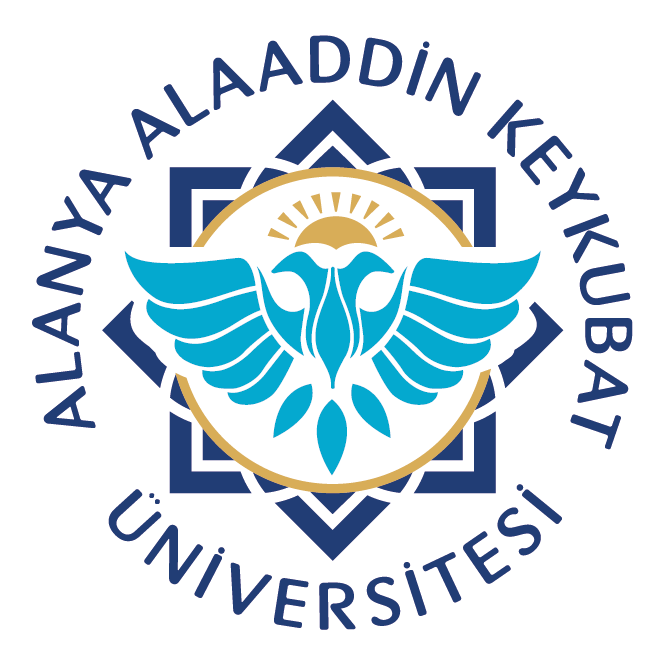 T.C.
ALANYA ALAADDİN KEYKUBAT ÜNİVERSİTESİ
SÜREKLİ EĞİTİM UYGULAMA VE ARAŞTIRMA MERKEZİ KURS DEFTERİKURS BİLGİLERİEĞİTMEN BİLGİLERİKURS TARİHİ……/……/……. - ……./……./…….KURSUN ADIKURS MODÜLÜADI SOYADI:TELEFON NO:E-POSTA:Tarih:….../……../………Tarih:….../……../………1.DersKonu:İmzaKonu:İmza2.DersKonu:İmzaKonu:İmza3.DersKonu:İmzaKonu:İmza4.DersKonu:İmzaKonu:İmza5.DersKonu:İmzaKonu:İmza6.DersKonu:İmzaKonu:İmza7.DersKonu:İmzaKonu:İmza8.DersKonu:İmzaKonu:İmza